职业卫生技术报告网上信息公开表XSZF/JL-Z-38-01                                                                                 用人单位名称		山西焦煤集团有限公司屯兰多种经营分公司		山西焦煤集团有限公司屯兰多种经营分公司		山西焦煤集团有限公司屯兰多种经营分公司		山西焦煤集团有限公司屯兰多种经营分公司用人单位地址山西省太原市古交市木瓜会村山西省太原市古交市木瓜会村联系人郭瑞平项目名称		山西焦煤集团有限公司屯兰多种经营分公司职业病危害因素定期检测		山西焦煤集团有限公司屯兰多种经营分公司职业病危害因素定期检测		山西焦煤集团有限公司屯兰多种经营分公司职业病危害因素定期检测		山西焦煤集团有限公司屯兰多种经营分公司职业病危害因素定期检测专业技术人员名单专业技术人员名单专业技术人员名单专业技术人员名单专业技术人员名单项目组人员名单项目组人员名单项目组人员名单项目组人员名单项目组人员名单项目负责人项目负责人宫丽斌宫丽斌宫丽斌报告编制人报告编制人宫丽斌宫丽斌宫丽斌报告审核人报告审核人申晓军申晓军申晓军现场调查人员、时间现场调查人员、时间宫丽斌、梁凯2022.8.18宫丽斌、梁凯2022.8.18宫丽斌、梁凯2022.8.18现场采样/检测人员、时间现场采样/检测人员、时间宫丽斌、梁凯、张晓斌、张喆晨2022.8.19宫丽斌、梁凯、张晓斌、张喆晨2022.8.19宫丽斌、梁凯、张晓斌、张喆晨2022.8.19用人单位陪同人用人单位陪同人郭瑞平郭瑞平郭瑞平现场调查、现场采样、现场检测影像资料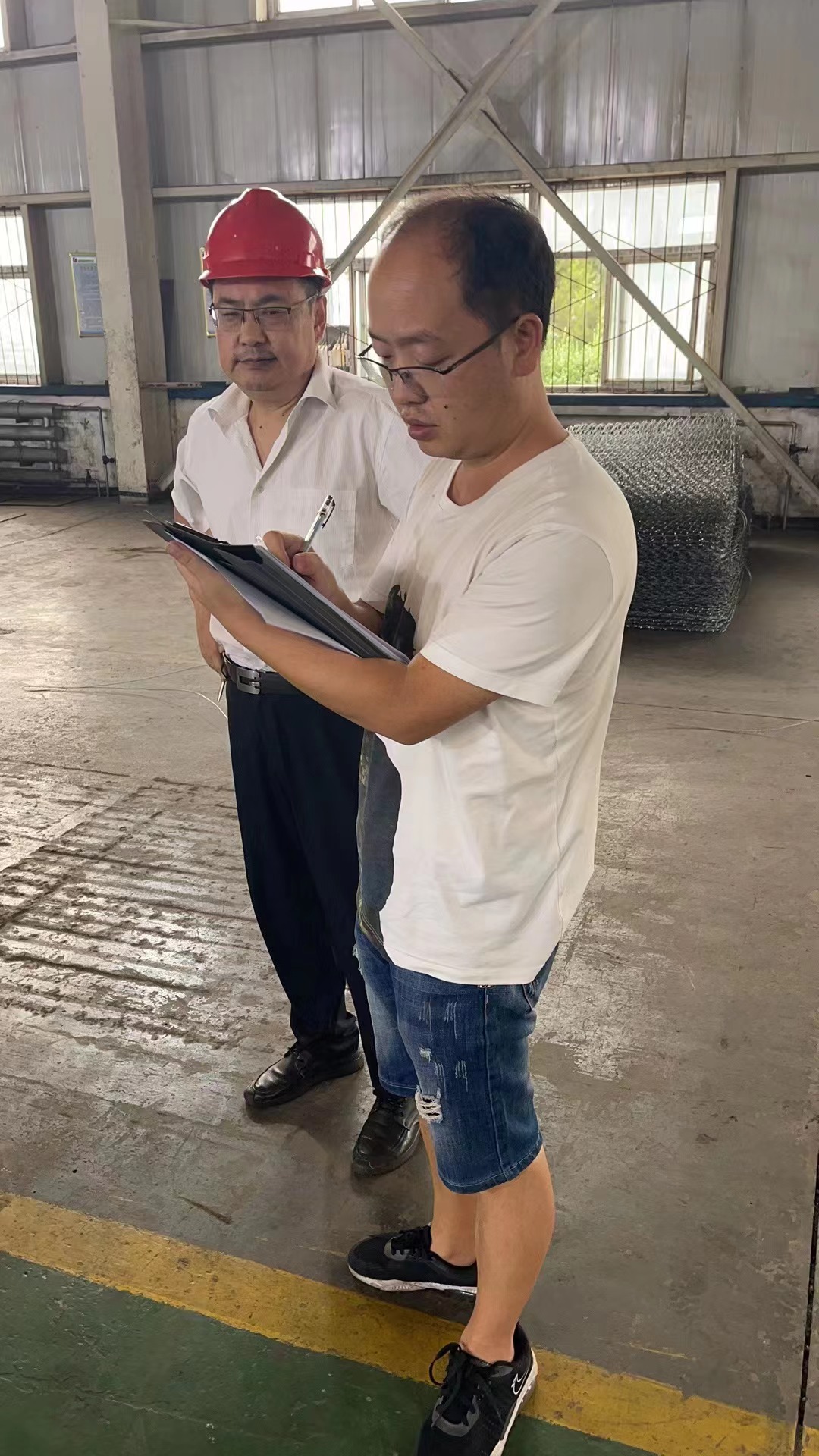 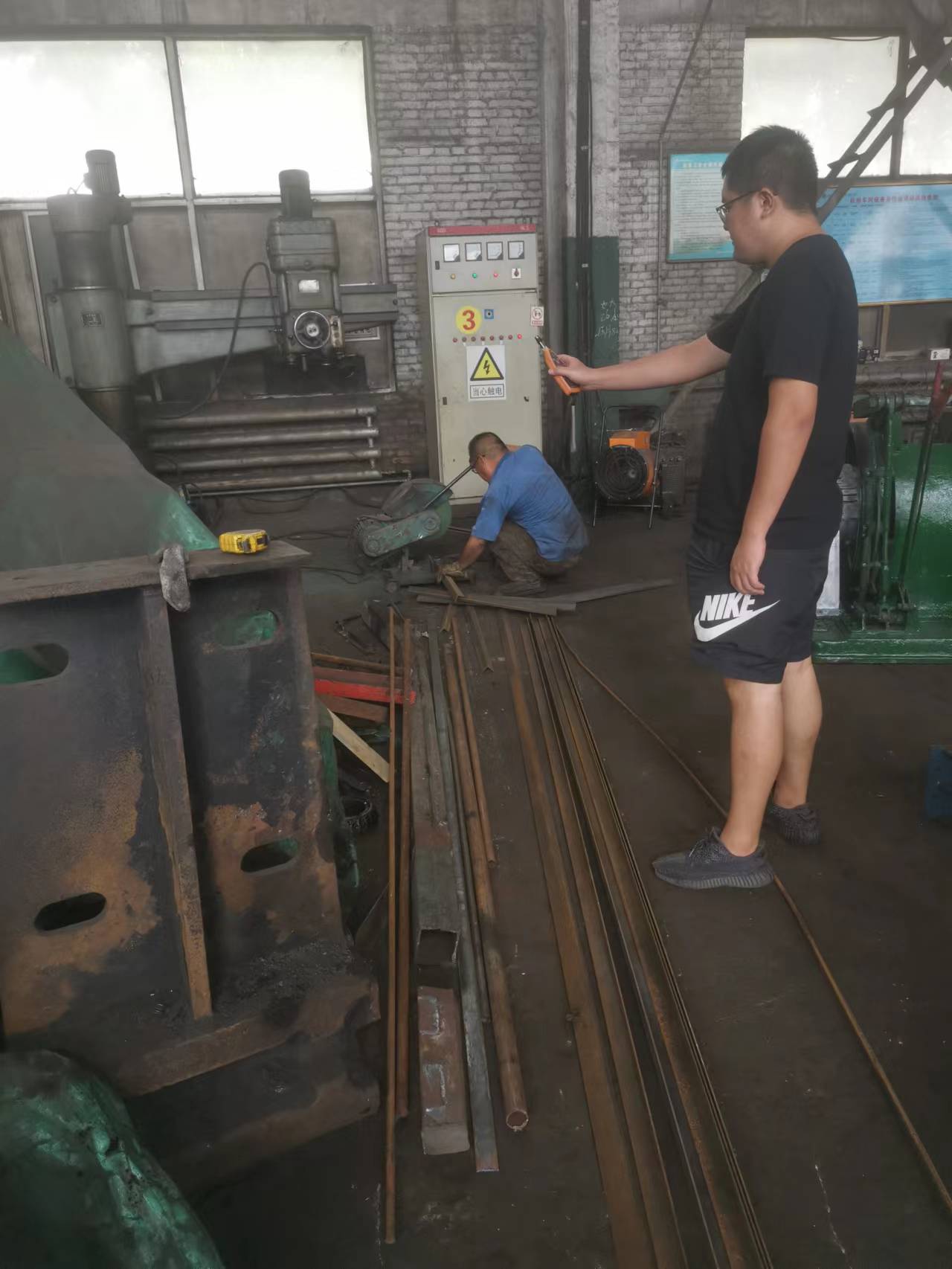 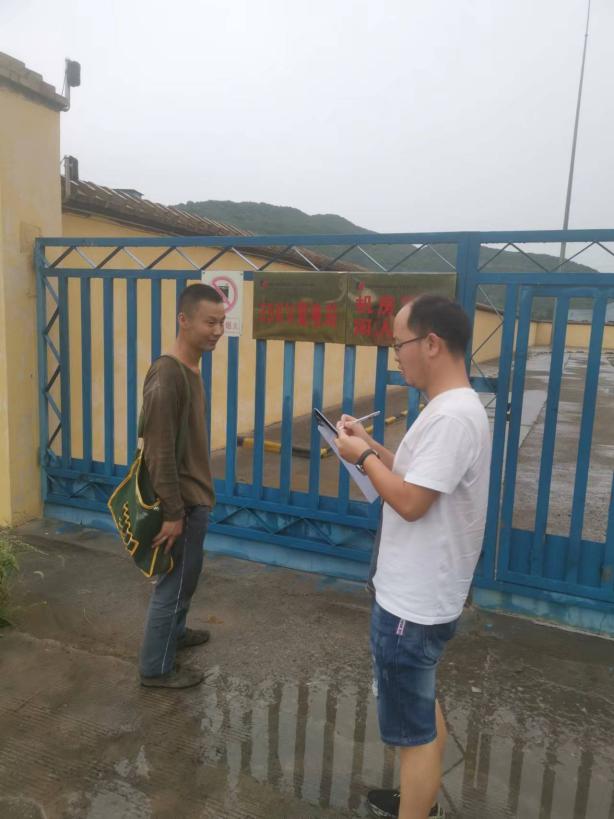 现场调查、现场采样、现场检测影像资料现场调查、现场采样、现场检测影像资料现场调查、现场采样、现场检测影像资料现场调查、现场采样、现场检测影像资料